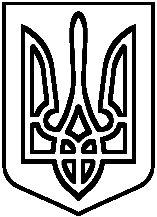 БЕРЕЗАНСЬКА МІСЬКА РАДАКИЇВСЬКОЇ ОБЛАСТІ(сьоме скликання)РІШЕННЯПро реорганізацію   закладу освітиКеруючись ст.ст. 104, 105, 106, 107, 108 Цивільного кодексу України, ст. 59 Господарського Кодексу, ст. 13, 25 Закону України «Про освіту», ст.ст. 31, 32, 35  Закону України «Про повну загальну середню освіту», ст.ст. 4, 17 Закону України ”Про державну реєстрацію юридичних осіб, фізичних осіб – підприємців та громадських формувань”, ст.26 Закону України «Про місцеве самоврядування в Україні» з метою створення належних умов для здобуття якісної освіти та упорядкування мережі закладів освіти Березанської міської ради, враховуючи пропозиції, викладені в протоколі  громадських слухань від 23 червня 2020 року №1, та  інформацію начальника відділу освіти виконавчого комітету Березанської міської ради Загорулько О. В., міська рада ВИРІШИЛА:1. Припинити юридичну особу шляхом реорганізації   з пониженням ступеня  заклад освіти «Пилипчанський навчально-виховний комплекс «загальноосвітня школа І-ІІ ступенів-дитячий садок» Березанської міської ради Київської області» (ЄДРПОУ 20616007), що знаходиться за адресою: 07531, Київська обл., Баришівський р-н, с. Пилипче, вул. Шевченка, буд. 2а, у  заклад освіти  «Пилипчанська початкова школа Березанської міської ради Київської області».2. Створити в складі  закладу освіти  «Пилипчанська початкова школа Березанської міської ради Київської області» внутрішній структурний дошкільний підрозділ.3. Встановити, що заклад освіти «Пилипчанська початкова школа Березанської міської ради Київської області» є правонаступником всіх прав та обов’язків «Пилипчанського навчально-виховного комплекс «загальноосвітня школа І-ІІ ступенів-дитячий садок» Березанської міської ради Київської області».4. Затвердити персональний склад комісії з реорганізації: Голова комісії - Нянченко Зінаїда Петрівна,  директор Пилипчанського НВК                                                               Березанської міської ради,     реєстраційний номер  облікової картки платника податків – 2151911748, паспорт СК 580390, виданий Баришівським РВ ГУ МВС України в Київській області 15 липня 1997 року, адреса місця реєстрації:  Київська обл., Баришівський р-н, с. Пилипче, провул. Озерний, буд. 3;Члени комісії: 1. Юр Ольга Миколаївна, бухгалтер централізованої бухгалтерії  відділу освіти виконавчого комітету Березанської міської ради, реєстраційний номер облікової картки платника податків - 2424112642; 2. Герасимова Тамара Анатоліївна, юрист відділу освіти виконавчого комітету Березанської міської ради, реєстраційний номер                                                                облікової картки платника податків – 2786912124. 5. Визначити місцезнаходження комісію з реорганізації юридичної особи, проведення нею роботи і прийняття вимог кредиторів за адресою місця знаходження: «Пилипчанський навчально-виховний комплекс «загальноосвітня школа І-ІІ ступенів-дитячий садок» Березанської міської ради Київської області»  Київська обл., Баришівський р-н, с. Пилипче, вул. Шевченка, буд. 2а.6. Повноваження комісії з реорганізації юридичної особи, права і обов’язки голови та членів  комісії, порядок прийняття нею рішень визначаються у Положенні про комісію з реорганізації закладу освіти «Пилипчанський навчально-виховного комплекс «загальноосвітня школа І-ІІ ступенів-дитячий садок» Березанської міської ради Київської області», яке затверджується виконавчим комітетом Березанської міської ради.7. Уповноважити Нянченко Зінаїду Петрівну, голову комісії, директора «Пилипчанського навчально-виховного комплексу «загальноосвітня школа І-ІІ ступенів-дитячий садок» Березанської міської ради Київської області»    представляти Березанську міську раду Київської області у державного реєстратора з метою виконання цього рішення з повноваженнями, які визначені у довіреності.8.  Установити порядок і строк заявлення кредиторами вимог до  комунального закладу освіти «Пилипчанський навчально-виховного комплекс «загальноосвітня школа І-ІІ ступенів-дитячий садок» Березанської міської ради Київської області», а саме:8.1. Голові  комісії  з реорганізації юридичної особи Нянченко З. П.  протягом 3 (трьох) днів з дня прийняття цього рішення письмово повідомити орган, що здійснює державну реєстрацію і надати державному реєстратору за описом документи, передбачені законом.8.2. Строк заявлення кредиторами своїх вимог до комунального закладу освіти «Пилипчанський навчально-виховного комплекс «загальноосвітня школа І-ІІ ступенів-дитячий садок» Березанської міської ради Київської області» становить 2 (два) місяці з дня оприлюднення повідомлення про рішення щодо реорганізації закладу освіти, у порядку, визначеному законом. Вимоги кредиторів приймаються у письмовій формі за адресою місця знаходження  комісії з реорганізації юридичної особи.7.3. Комісії з реорганізації юридичної особи не пізніше 3 (третього) робочого дня з моменту оприлюднення на офіційному веб-сайті центрального органу виконавчої влади, що реалізує державну політику у сфері державної реєстрації юридичних осіб, фізичних осіб – підприємців та громадських формувань, інформації про припинення шляхом перетворення юридичної особи звернутися до органів державної фіскальної служби, Пенсійного фонду України, уповноважених організацій фондів загальнообов’язкового державного соціального страхування з відповідним повідомленням про реорганізацію закладу освіти та організацію позапланових перевірок;8. Комісії з реорганізації юридичної особи у процесі перетворення юридичної особи провести заходи з:8.1 організації комплексу робіт щодо звільнення працівників юридичної особи, виплату їм заробітної плати та інших платежів, визначених законодавством і колективним договором, у зв’язку з її реорганізацією шляхом перетворення у відповідності до норм трудового та іншого законодавства України;8.2 виявлення кредиторів та направлення їм відповідних листів з пропозицією заявити свої вимоги до боржника у межах строку заявлення вимог кредиторів (2 місяці з дня оприлюднення на офіційному веб-сайті центрального органу виконавчої влади, що реалізує державну політику у сфері державної реєстрації юридичних осіб, фізичних осіб – підприємців та громадських формувань, інформації про припинення шляхом перетворення юридичної особи);8.3 виявлення дебіторів (боржників) юридичної особи та направлення їм відповідних листів (претензій) з вимогами про негайне виконання зобов’язання, а також стягнення заборгованості у судовому порядку, якщо борг не буде сплачений, а зобов’язання не буде виконане у строк, зазначений у претензії;8.4 інвентаризації активів і пасивів (зобов’язань) та оцінки майна комунального закладу освіти «Пилипчанський навчально-виховного комплекс «загальноосвітня школа І-ІІ ступенів-дитячий садок» Березанської міської ради Київської області»;8.5 проведення розрахунків з кредиторами. Кожна окрема вимога кредитора, зокрема щодо сплати податків, зборів, єдиного внеску на загальнообов'язкове державне соціальне страхування, страхових коштів до Пенсійного фонду України, фондів соціального страхування, розглядається комісією з реорганізації, після чого приймається відповідне рішення, яке надсилається кредитору не пізніше тридцяти днів з дня отримання комунальним закладом освіти «Пилипчанський навчально-виховного комплекс «загальноосвітня школа І-ІІ ступенів-дитячий садок» Березанської міської ради Київської області» відповідної вимоги кредитора;8.6 після закінчення строку для пред’явлення вимог кредиторами та задоволення чи відхилення цих вимог комісія з реорганізації юридичної особи складає передавальний акт та подає його на затвердження Березанській міській раді Київської області;8.7 закриття в банківських установах поточних рахунків (поточного банківського рахунку) комунального  закладу освіти «Пилипчанський навчально-виховного комплекс «загальноосвітня школа І-ІІ ступенів-дитячий садок» Березанської міської ради Київської області»;8.8 врегулювання спорів, у разі їх виникнення, при здійсненні перевірки органами державної фіскальної служби, Пенсійного фонду України, уповноваженими організаціями фондів загальнообов’язкового державного соціального страхування;8.9 зняття комунального  закладу освіти «Пилипчанський навчально-виховного комплекс «загальноосвітня школа І-ІІ ступенів-дитячий садок» Березанської міської ради Київської області»  з обліку в органах державної фіскальної служби, Пенсійного фонду України, уповноважених організаціях фондів загальнообов’язкового державного соціального страхування;8.10 знищення документів, які не мають ні історичної, ні іншої цінності та передача документації, що підлягає довгостроковому зберіганню до відповідної архівної установи;8.11 внесення в Єдиний державний реєстр запису щодо припинення шляхом перетворення комунального  закладу освіти «Пилипчанський навчально-виховного комплекс «загальноосвітня школа І-ІІ ступенів-дитячий садок» Березанської міської ради Київської області»;8.12 вчинення інших заходів, спрямованих на реорганізації  комунального  закладу освіти «Пилипчанський навчально-виховного комплекс «загальноосвітня школа І-ІІ ступенів-дитячий садок» Березанської міської ради Київської області».9. Процедуру реорганізації провести у строк, який не перевищує 6 (шість) місяців з моменту оприлюднення на офіційному веб-сайті центрального органу виконавчої влади, що реалізує державну політику у сфері державної реєстрації юридичних осіб,  фізичних осіб – підприємців та громадських формувань, рішення про припинення юридичної особи.  10. Дане рішення оформляється у 2 (двох) оригінальних примірниках, один з яких надається державному реєстратору з метою внесення до Єдиного державного реєстру запису про рішення засновника юридичної особи щодо припинення юридичної особи відповідно до статті 17 Закону України ”Про державну реєстрацію юридичних осіб,  фізичних осіб – підприємців та громадських формувань”.11. Начальнику відділу освіти підготувати маршрут підвезення учнів, що його потребують, до Ярешківського навчально-виховного комплексу «загальноосвітня школа І-ІІ ступенів-дитячий садок» Березанської міської ради Київської області.12. Контроль за виконанням рішення покласти на  постійну комісію міської ради з питань освіти, культури, молоді та спорту, медицини, туризму, соціального захисту населення, допомоги воїнам АТО.Секретар ради                                                   Олег СИВАКм.Березаньвід 25.06.2020 року№1059-89-VII           Підготував:  Загорулько О.В.Погоджено:  ХрульР.Ф.                      Сивак О.В.                      Олексійчук Л.В.          Надіслати:   Загорулько О.В.           023179